АДМИНИСТРАЦИЯ СПАССКОГО СЕЛЬСОВЕТАСАРАКТАШСКОГО РАЙОНА ОРЕНБУРГСКОЙ ОБЛАСТИП О С Т А Н О В Л Е Н И Е_________________________________________________________________________________________________________06.04.2020                                 с.Спасское                                           № 33 -пВ соответствии с распоряжением Губернатора Оренбургской области от 04.02.2020 № 30-р «О мерах по предупреждению завоза и распространения новой коронавирусной инфекции в Оренбургской области», с целью предупреждения распространения заболеваемости новой коронавирусной инфекцией на территории муниципального образования Спасский сельсовет Саракташского района Оренбургской области:1.Образовать муниципальный штаб по предупреждению завоза и распространения новой коронавирусной инфекции и утвердить его состав (приложение № 1).2.Утвердить план организационных, санитарно-противоэпидемических (профилактических) мероприятий по предупреждению завоза и распространения новой коронавирусной инфекции на территории муниципального образования Спасский сельсовет Саракташского района Оренбургской области (приложение № 2).3.Контроль за исполнением настоящего постановления оставляю за собой.4.Постановление вступает в силу со дня его подписания.Глава муниципального образования                                                В.А.СпицинРазослано: членам штабаСОСТАВмуниципального штаба по предупреждению завоза и распространения новой коронавирусной инфекции на территории муниципального образования Спасский сельсовет Саракташского района Оренбургской области План организационных, санитарно-противоэпидемических (профилактических) мероприятий по предупреждению завоза и распространения новой коронавирусной инфекции на территории муниципального образования Спасский сельсовет Саракташского района Оренбургской области 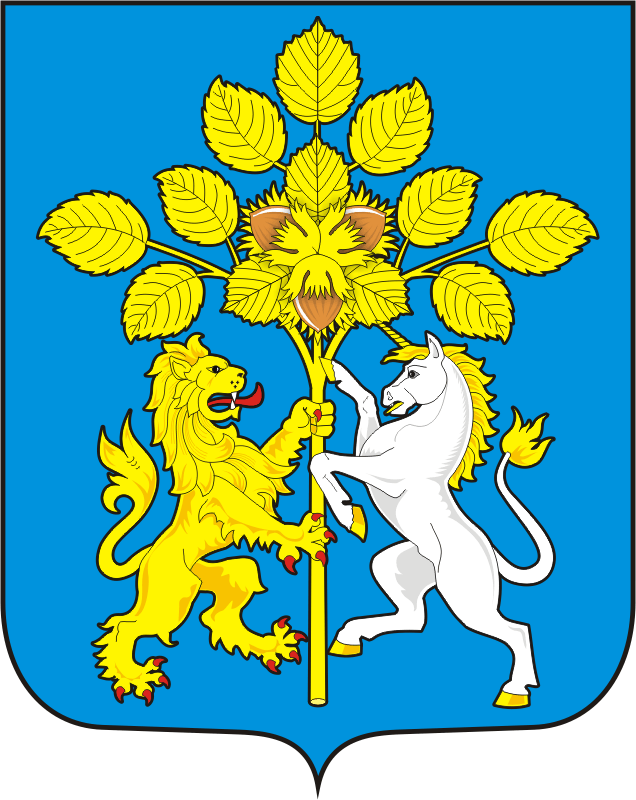 О мерах по предупреждению завоза и распространения новой коронавирусной инфекции на территории муниципального образования Спасский сельсовет Саракташского района Оренбургской областиПриложение № 1к постановлению администрации Спасского сельсовета от 06.04.2020г. № 33-пСпицин В.А.-начальник муниципального штаба, глава муниципального образования Спасский сельсоветНиколаев Н.А.-заместитель начальника муниципального штаба, депутат Совета депутатов Спасского сельсоветаЦыпина С.А.-секретарь муниципального штаба, специалист 1категории администрации Спасского сельсовета         Члены муниципального штаба:         Члены муниципального штаба:         Члены муниципального штаба:Клящин В.Ю.-староста с.Нижнеаскарово, председатель ТОСЮнусова З.З.-староста с.СреднеаскаровоПавлухин С.И.-староста с.КовыловкаШиваев В.И.-староста с.МальгаДесятова О.В.-заведующая ФАП с.Спасское (по согласованию)Гопоненко Р.Я.-заведующая ФАП с.Нижнеаскарово (по согласованию)Бондаренко Л.В.-депутат Совета депутатов Спасского сельсоветаАбдулгазизов Р.С.Сбитнев В.Ю.                  --    УУП (по согласованию)УУП (по согласованию)Приложение № 2к постановлению администрации Спасского сельсовета от 06.04.2020г. № 33-п№п/пНаименование мероприятияСрок исполнения:Исполнители(ответственные)12341.Организация проведения межведомственных рабочих совещаний по профилактике, лечению коронавирусной инфекции, организации и проведению противоэпидемических мероприятийв период регистрации заболеваемости коронавирусной инфекцией -Администрация МО Спасский сельсовет;ФАП с.СпасскоеФАП с.Нижнеаскарово2.Проведение системной работы по информированию населения о рисках инфицирования новой коронавирусной инфекцией, мерах личной профилактики.постоянноФАП с.СпасскоеФАП с.Нижнеаскарово3.Обеспечение наличия в аптечной сети запаса противовирусных препаратов для экстренной профилактики и лечения, дезинфекционных средств, средств индивидуальной защитыв период регистрации заболеваемости коронавирусной инфекциейФАП с.СпасскоеФАП с.Нижнеаскарово4.Обеспечение активного выявления лиц с подозрением на заболевание новой коронавирусной инфекцией, а также выявления контактировавших с нимив период существования очага заболевания новой коронавирусной инфекциейФАП с.СпасскоеФАП с.Нижнеаскарово;Администрация МО Спасский сельсовет5.Организация медицинского наблюдения по месту жительства за лицами, прибывшими из других регионов Российской Федерациипри выявлении указанных лицФАП с.СпасскоеФАП с.Нижнеаскарово6.Организация дезинфекционных мероприятий в случае выявления больных новой коронавирусной инфекцией в соответствии с Инструкцией по проведению дезинфекционных мероприятий для профилактики заболеваний, вызываемых  коронавирусами(от 23.01.2020г. №02/770-2020-32)при выявлении больногоФАП с.СпасскоеФАП с.НижнеаскаровоАдминистрация МО Спасский сельсовет